xxxOd:	xxxOdesláno:	čtvrtek 26. října 2023 21:46Komu:	xxxPředmět:	FW: Objednávky č. 3910003532Přílohy:	Attached file: skenov�n�.pdfDobrý den,Nevím, zda dorazilo i k vám •:.; tak pro jistotu. DíkyxxxFrom: xxxInterní informaceSent: Wednesday, October 25, 2023 12:17 PM To: xxx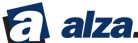 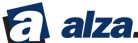  Subject: FW: Objednávky č. 3910003532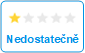 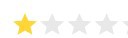 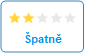 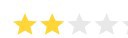 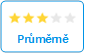 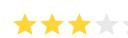 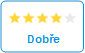 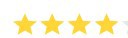 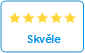 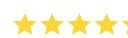 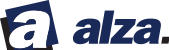 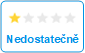 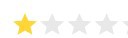 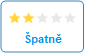 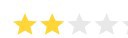 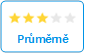 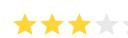 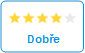 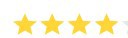 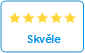 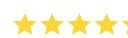 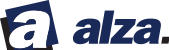 